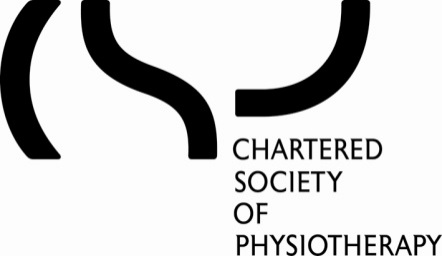 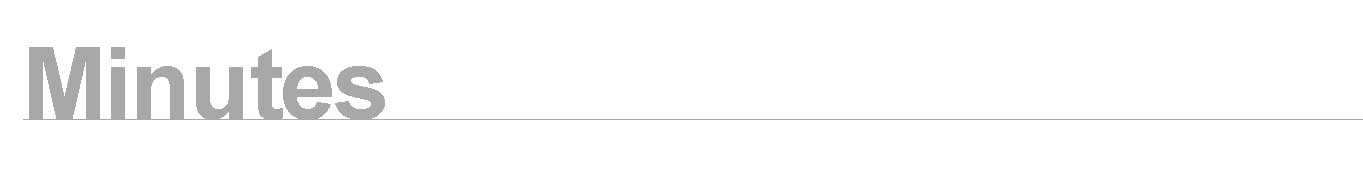 ANNUAL GENERAL MEETING 2018Held at 12.45pm on Saturday 20 October 2018 at the International Convention Centre, Birmingham1.	WELCOME	The Annual General Meeting (AGM) was chaired by the CSP President, Baroness Ilora Finlay of Llandaff.  She welcomed everyone to the meeting and introduced the new Members of Council who were also in attendance.2.	QUORUMThe Chair confirmed that a quorum of 50 members was present, in accordance with Section 16 of the Society’s Bye-Laws.3.	GREETINGS FROM THE PATRONThe Chair reported that a message of loyal greetings had been sent to Her Majesty the Queen, the Society’s Patron, by the Chair of Council.  The following reply had been received:“Please convey my warm thanks to the Members, Fellows, Associates and Students of the Chartered Society of Physiotherapy for their loyal greetings on the occasion of their Ninety-ninth Annual General Meeting which is held today at the Birmingham International Convention Centre.As your Patron, I much value your continued support and, in return, send my best wishes to all those present for a successful and enjoyable programme4.	VOTING4.1	The Chair advised that:4.1.1	in accordance with the Society’s Bye-Laws, all resolutions required a simple majority;4.1.2	Resolutions 1 to 5 relating to routine AGM business would be taken by a show of hands by members in the room; 5.	MINUTES OF THE ANNUAL GENERAL MEETING HELD ON 11 November 2017 (RESOLUTION 1)5.1	The Chair advised that copies of the Minutes had been published on the CSP website and were available in hard copy for those present at the Meeting. 5.2	The Chair of Council proposed and the Vice-Chair seconded Resolution 1.  The resolution was put to the vote and the Chair announced that the proposal was carried unanimously.5.3	The Chair confirmed that the minutes of the AGM held on Saturday 11 November in were APPROVED as a true record.6.	ADOPTION OF THE IMPACT (ANNUAL) REPORT FOR 2017 	(RESOLUTION 2) & APPROVAL OF THE BALANCE SHEET AND ACCOUNTS FOR THE YEAR ENDED 31 DECEMBER 2017(RESOLUTION 3)6.1	The Chair invited Jon Mawby, Director of Corporate Services (JM) & Infrastructure on behalf of the Chief Executive, Karen Middleton, to present both the Impact Report for 2017, together with the financial highlights and year end accounts.  Both documents had been published on the CSP website and were also available in hard copy at the meeting.6.2	The Chair then invited the Chair of Council (AM) to report on the Council’s initiatives, and future strategy and focus.6.3	Members noted the following points:	First Contact PhysiotherapyThe collaborative approach was paying dividends, with physiotherapy now part of government plans for primary care across all four UK countries, with much pilot activity lined up and in progress;Members would be fully supported in capturing this opportunity and provided with a range of guidance and tools to help make the case for and implement FCP services.An online Primary Care Transformation Network had been developed, which had already attracted almost 1,000 members, including commissioners, GPs, service managers and researchers. Community Rehabilitation Building on the campaign to raise the profile of community rehabilitation, work with other professions and patient groups was being undertaken to map out multi-disciplinary team requirements and to develop a community rehab pathway.Love Activity, Hate Exercise? All members had a vital role to play in this campaign, the biggest public campaign to date, as physiotherapy staff are ideally placed to discuss the benefits of physical activity with their patients and how to help them get past the feelings that are stopping them from being more active.A range of online and printed campaign resources, including some focused around this year’s Older People’s Day, had been developed to support members in their mission. NHS Pay  Finally a breakthrough for NHS members who have suffered seven years of pay restraint. Deals had been negotiated in England, Scotland and Wales, however progress in Northern Ireland was slower due to political situation.Wide member consultation had taken place with face to face meetings with 6,500 members in more than 250 workplace meetings.By March 2021 those at the top of their bands will have received a minimum 6.5% pay rise and those not at the top will have had a larger risefunded from new money so not stretching existing budgets. Now working to secure decent pay increases outside the NHSGovernanceThe new Council of twelve and the three committees were now up and running and able to be more agile, focusing on strategic issues, and bringing in specialist expertise to inform discussion as and when needed.Now developing more flexible ways of involving members in deliberations, e.g. Physio Jury, in which a panel of invited members from across the UK listened to expert evidence on health and social care funding, with their discussions helping to shape CSP policy.6.4	In summary AM advised that none of this would have been possible without the effort and direction of members, combined with the expertise of CSP staff, both of whom presented a massive force for positive change.6.5	There were no questions from members so the Chair then formally commended the Impact Report to the Society and Claire Arditto, Vice-Chair of Council, proposed its receipt by members.  Sarah Morton, Council Member, seconded the motion which was put to the vote and the Chair announced that the resolution was carried unanimously.6.6	The Chair confirmed that receipt of the Impact (Annual) Report for 2017 was APPROVED.  6.7	After questions relating to the pension deficit and what strategies were in place to address this, the Chair formally commended the 2017 Balance Sheet and Accounts to the Society and Sarah Morton, Council member, proposed its receipt by Members. Katie Wilkie, Council Member, seconded the motion, which was put to the vote and the Chair announced that the resolution was carried unanimously.6.8	The Chair confirmed that the receipt of the Balance Sheet and Accounts for the year ended 31 December 2017 was APPROVED.7.	APPOINTMENT OF AUDITORS FOR 2018 (RESOLUTION 4)7.1	The Chair invited JM to introduce the item and he reported that following a competitive tender exercise the Finance, Risk and Audit Committee had recommended to the Council that BDO LLP should be appointed as auditors of the Society’s annual financial statements, and membership records as required by the Trade Union Certification Officer. This recommendation was supported unanimously by Council.7.2	Stuart Paterson, Council Member, proposed the appointment of BDO LLP as the Society’s auditors for the 2018 Accounts and Barbara Sharp, Council Member, seconded the motion, which was put to the vote.  The Chair declared that the motion was carried unanimously.7.3	The Chair confirmed that the appointment of BDO LLP as auditors for the 2018 Accounts was APPROVED.8.	APPOINTMENT OF ASSURER FOR 2018 (RESOLUTION 5)8.1	Stuart Paterson, Council Member, proposed the appointment of BDO LLP as the Assurer for the 2018 Membership Audit Certificate and Barbara Sharp, Council member, seconded the motion, which was put to the vote.  The Chair declared that the motion was carried unanimously.8.2	The Chair confirmed that the appointment of BDO LLP as Assurer to the 2018 Membership Certificate was APPROVED.9.	CLOSURE OF MEETING9.1	The Chair thanked members for their attendance and for contributing to the AGM and expressed her thanks to all those who were involved in PUK18.9.2	A member of the audience also expressed her thanks to the CSP for the excellent conference.……………………………………………..	……………………………………Signed as a true record of the Meeting	DateBaroness Finlay of Llandaff	